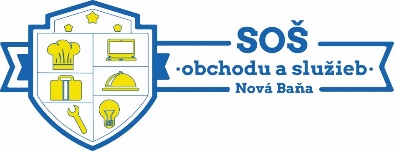 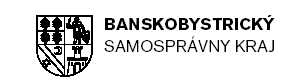 Plán práce výchovného poradcu na školský rok 2023/2024Riaditeľka školy:			                       Výchovný poradca:                                    Ing. Katarína Garajová				   Ing. Monika Šályová1  Hlavné ciele činnosti výchovného poradcuPoradenská činnosť - poradenstvo v otázkach výchovy a vzdelávania, profesijnej orientácie a v oblasti prevencie delikventného a problémového vývinu deti a mládežeKonzultačná činnosť - zameraná na poskytovanie konzultácií žiakom a ich zákonným zástupcom pri riešení výchovných a vzdelávacích problémov a poskytovanie informácií o formách štúdia na stredných a vysokých školách a možnostiach voľby povolaniaKoordinačná činnosť - zameraná na prepojenie školy s poradenskými a inými odbornými zariadeniami zaoberajúcimi sa starostlivosťou o deti a mládežInformačno-metodická činnosť - zameraná na odovzdávanie poznatkov zo školení a seminárov vedeniu školy a pedagógomPropagačná činnosť - informačné tabule, nástenkyJednotlivé ciele:oboznámenie žiakov a rodičov prvého ročníka s formou a organizáciou práce výchovného poradcu a pomoc pri adaptácii  žiakov na strednú školupodporovať rozvoj osobnosti žiaka, rozvíjať u žiakov schopnosť prevziať zodpovednosť za seba a svoj rozvoj, napomáhať žiakomvenovať pozornosť výkonovým zlyhaniam žiakov, narušeniu študijnej motivácie, nedodržaniu psychohygienických zásad štúdia, adaptačným problémom pri vstupe na SŠ a špecifickým problémom nadaných žiakovposkytovať metodickú a informačnú pomoc žiakom, ale aj ich zákonným zástupcom pri riešení osobných, osobnostných, výchovných a vzdelávacích problémovosobitnú pozornosť venovať žiakom, ktorí majú sklony k záškoláctvu a prijímaním účinných preventívnych opatrení zamedziť jeho vznikuvenovať pozornosť problémovým žiakom s poruchami správania, učenia a žiakom zo sociálne slabých rodínspolupráca s koordinátorom protidrogovej prevencie, koordinátorom Žiackej školskej rady, koordinátorom pre ľudské práva a centrami výchovnej a psychologickej prevencie pri ochrane študentov pred negatívnymi sociálno-patologickými javmiporadenská služba pri výbere ďalšieho štúdia - vysokoškolského, bakalárskeho, nadstavbovéhovenovanie pozornosti hodnotovej orientácii mladých ľudí úzko súvisiacej s medziľudskými vzťahmi v spoločnostiposkytovať včasné informácie pre budúcich záujemcov o štúdium a ich rodičom, zamestnávateľom, inštitúciám, ktoré majú záujem o spoluprácuposkytovanie aktualít z oblasti výchovného poradenstva na nástenke VP a web stránke školyspolupracovať s CPPPaP v Žarnovici, CŠPP v Novej Bani,   s OR PZ v Žiari nad Hronom a s Centrom karierového praradenstva BBSK v Žarnovicivzdelávať sa v oblasti výchovného poradenstvarealizovať prednášky, besedy a tvorivé aktivityspolupracovať s triednymi učiteľmi a ostatnými pedagógmi pri výchove a vzdelávaní žiakov so špeciálnymi výchovno-vzdelávacími potrebami (špecifické poruchy učenia, vývinové poruchy správania)vedenie dokumentácie výchovného poradcu – metodické, informačné a propagačné materiály, príručky, odborná literatúra ...v kariérovom poradenstve naučiť žiakov používať program „Sprievodca svetom povolaní“ a aj iné vhodné poradenské a informačné službyv spolupráci s triednymi učiteľmi a ostatnými učiteľmi riešiť konfliktné alebo iné mimoriadne situácie v triede2  Časovo-tematický plán výchovného poradcuSeptember: vypracovanie plánu výchovného poradcu na školský rok 2023/2024stanovenie konzultačných hodínaktualizácia nástenkyinformovať žiakov 1. ročníkov o úlohách výchovného poradcu a o adaptácií sa žiakov na strednú školupripraviť návrhy besied pre jednotlivé ročníkyvykonať prieskum žiakov so ŠVVP v spolupráci s triednymi učiteľmivypracovať IVP pre žiakov so ŠVVP v spolupráci s triednymi učiteľmi a s CPPPaP v Žarnovici a CŠPP v Novej Bani Október:účasť na rodičovskom združení v prvých ročníkochuskutočniť prieskum problémových žiakov v spolupráci s triednymi učiteľminadviazanie kontaktov s výchovnými poradcami na základných školách za účelom uskutočnenia náborovej činnosti a prezentácie školy individuálne konzultácie so žiakmi so ŠVVP a ich rodičmipríprava materiálov na prezentáciu školy  „Stredoškolák 2023“priebežné informovanie žiakov nadstavbového štúdia o možnostiach štúdia na VŠ a prípravných kurzoch na prijímacie pohovory (informačný panel s ponukami prípravných kurzov, možnosťami štúdia na VŠ)oboznámenie žiakov končiacich ročníkov s realizáciou vyšetreniakariérového poradenstvaspolupráca s vedením školy pri organizovaní Dňa otvorených dveríúčasť na porade výchovných poradcovkonzultačný servis a riešenie vyskytnutých problémovzabezpečenie besedy so zástupcom Centra pre Kariérové poradenstvo BBSK v ŽarnoviciNovember:prezentácia školy - „Deň otvorených dverí“ Prezentácia školy na podujatí „Stredné školy okresu Žarnovica“ prezentácia školy na podujatí „Stredoškolák 2023“ v Žiari nad Hronom individuálna práca s neprospievajúcimi žiakmi a so žiakmi s problémovou dochádzkouspracovanie výchovno-vzdelávacích výsledkov za prvý štvrťrok školského rokakonzultačný servis a riešenie vyskytnutých problémovpriebežne organizovať nábory žiakov základných škôl v spolupráci s pedagogickými pracovníkmi školyaktivity karierového poradenstvaDecember:priebežne organizovať nábory žiakov základných škôl v spolupráci s pedagogickými pracovníkmi školykonzultačný servis pre študentov maturitného ročníka konzultačný servis a riešenie vyskytnutých problémovpokračovanie v prednáškach a besedách podľa záujmu triedJanuár:individuálna práca so žiakmi, ktorí majú záujem o vysokoškolské štúdium, metodická pomoc, kontrola prihlášokpríprava podkladov na klasifikačnú poraduindividuálna práca s problémovými žiakminávšteva rodičovských združenímonitorovanie  žiakov so ŠVVP pri klasifikácii za prvý polrokkonzultačný servis a riešenie vyskytnutých problémovFebruár:individuálna práca so žiakmi, ktorí majú záujem o vysokoškolské štúdium, kontrola prihlášokpriebežne organizovať nábory žiakov základných škôlkonzultačný servis a riešenie vyskytnutých problémovaktivity karierového poradenstvaMarec:zorganizovať besedu pre žiakov nadstavbového štúdia s pracovníkmi ÚPSVaR na tému „Ponuka voľných pracovných miest v SR a štátov EU a ako postupovať po ukončení štúdia“vykonať poradenský servis súvisiaci s vyhľadávaním zamestnania – práca s programom Sprievodca svetom povolanízorganizovať návštevu súdneho pojednávania na Okresnom súde v Žiari nad Hronomindividuálna práca s neprospievajúcimi žiakmi a so žiakmi s problémovou dochádzkoukonzultačný servis a riešenie vyskytnutých problémovaktivity karierového poradenstvaApríl:zorganizovať besedu venovanú problematike predchádzania všetkých foriem diskriminácie, rasizmu a ostatných prejavov intolerancie s pracovníkmi CPPPaP v Žarnovicizabezpečiť bezpečnostno-preventívnu akciu Okresného oddelenia PZ v Žiari nad Hronom spracovanie výchovno-vzdelávacích výsledkov za tretí štvrťrok školského rokaindividuálna práca s neprospievajúcimi žiakmi a so žiakmi s problémovou dochádzkoumotivovať žiakov, aby sa zúčastňovali na dobrovoľníckych podujatiach, ktoré organizujú dobrovoľníci pre UNICEF, Modrý Gombík, ale aj spolupracovať s dobrovoľníckymi organizáciami v našom regiónekonzultačný servis a riešenie vyskytnutých problémovMáj:zorganizovať besedu pre žiakov tretích ročníkov učebných odborov s pracovníkmi ÚPSVaR na tému „Ponuka voľných pracovných miest v SR a v zahraničí“podieľať sa na príprave a realizácii prijímacieho konaniaindividuálna práca s neprospievajúcimi žiakmi a so žiakmi s problémovou dochádzkoukonzultačný servis a riešenie vyskytnutých problémovJún:individuálna práca s neprospievajúcimi žiakmi a so žiakmi s problémovou dochádzkouriešenie vyskytnutých problémovkonzultácie s pedagogickými pracovníkmi o práci výchovného poradcuvyhodnotenie výchovných a vzdelávacích výsledkov žiakov so ŠVVPspracovanie výchovno-vzdelávacích výsledkov za druhý polrok školského rokavypracovanie záverečnej správy o činnosti výchovného poradcu v školskom roku 2023/2024Poznámka: Plán práce výchovného poradcu bude priebežne doplňovaný na základe potrieb a požiadaviek TU, vedenia školy, CPPPaP v Žarnovici .V Novej Bani dňa 4. septembra 2023Vypracovala: Ing. Monika Šályová			Schválil: Ing. Katarína Garajová                  							   riaditeľka školy